Новинки учебников, учебных пособий, справочников. Февраль, 2020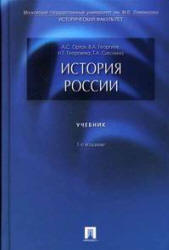 Орлов А.С., Георгиев В.А., Георгиева Н.Г., Сивохина Т.А. История России. - М.: Проспект, 2018. - 713 с.В учебнике изложена история России с древнейших времен до наших дней с учетом новейших данных, накопленных исторической наукой.Для студентов высших учебных заведений, абитуриентов и всех интересующихся историей Отечества.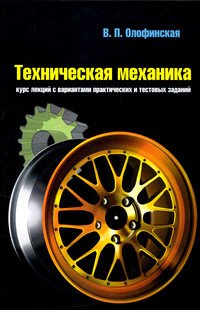 Олофинская В.П. Техническая механика: курс лекций с вариантами практических  и тестовых заданий.-М: Неолит, 2018 – 352 с.Предлагаемая книга представляет курс лекций по двум разделам технической механики — «теоретическая механика» и «сопротивление материалов». Каждый раздел содержит варианты практических занятий по основным темам. Данное учебное пособие можно использовать для самостоятельного изучения дисциплины «Техническая механика», в частности при заочном обучении, а так же при подготовке к экзаменам и контрольным работам.Учебное пособие написано в соответствии с государственным образовательным стандартом, предназначено для студентов техникумов и колледжей, а также может быть рекомендовано студентам вузов.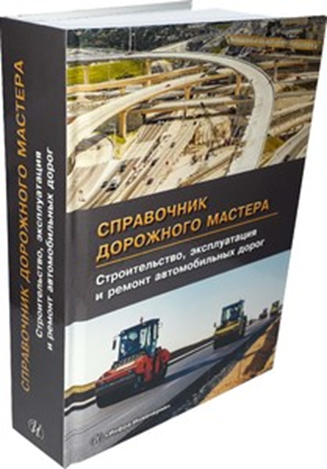 Справочник дорожного мастера. Строительство, эксплуатация и ремонт автомобильных дорог/ Цупиков С.Г.  - 2-е издание,  исправленное и дополненное. - М.: Инфра-Инженерия, 2018. – 965 с.Справочник содержит необходимые сведения по технологии возведения земляного полотна, дорожно-строительным материалам и производственным предприятиям дорожного хозяйства. Изложена технология и организация строительства дорожных одежд, а также правила ремонта и содержания автомобильных дорог.Даны рекомендации по проектированию, строительству и эксплуатации автозимников и ледовых переправ. Представлены новые технологии и инженерные решения в области строительства и ремонта автомобильных дорог, нашедшие применение в отечественной и зарубежной практике.Изложена структура, технология строительства покрытий из щебеночно-мастичных асфальтобетонных смесей с использованием перегрузчика смеси Шаттл Багги.Уделено внимание усилению контроля качества строительства асфальто - и цементо-бетонных покрытий. Значительное место в справочнике отведено ремонту земляного полотна и дорожных одежд, в частности, восстановлению пучинистых участков и регенерации изношенного асфальтобетонного покрытия.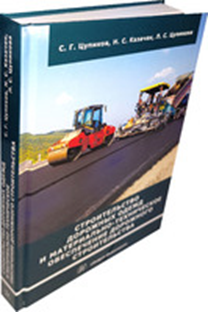 Цупиков С.Г. Строительство дорожных одежд и материально-техническое обеспечение дорожного строительства: учебное пособие/ Цупиков С.Г., Казачек Н. С., Цупикова Л. С. - М.: Инфра-Инженерия, 2019. – 380 с. Изложены научные основы организации и технологии дорожного строительства, методы организации работ с теоретическим обоснованием процессов переработки каменных материалов, приготовления смесей, их транспортировки, укладки и уплотнения. Рассмотрены скоростные методы строительства, способы контроля качества приготовления смесей и порядок строительства конструктивных слоев дорожных одежд.                                         Составитель: Белопухова И.Е. педагог-библиотекарь                                                                                    ГАПОУ ТО «ТКПСТ» ИБЦ                                                                                                               март, 2020 г.